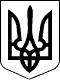                                    ПроектУКРАЇНАЧЕЧЕЛЬНИЦЬКА РАЙОННА РАДАВІННИЦЬКОЇ ОБЛАСТІРІШЕННЯ  ____жовтня  2017 року                                        15 позачергова сесія 7 скликанняПро затвердження технічної документації з нормативної грошової оцінки земельної ділянки, яка перебуває в оренді ФГ «Вікторія - В.А.Ч.» Розглянувши технічну документацію з нормативної грошової оцінки земельної ділянки, яка перебуває в оренді ФГ «Вікторія – В.А.Ч.»  для іншого  сільськогосподарського призначення на території Каташинської  сільської ради Чечельницького району Вінницької області (урочище «Коло села»),  розроблену Подільським державним підприємством геодезії, картографії та кадастру,  керуючись статтями 10, 124, 186 Земельного Кодексу України, статтями 13, 23 Закону України «Про оцінку земель», статтею 43 Закону  України «Про місцеве самоврядування в Україні», враховуючи висновок державної експертизи землевпорядної документації Головного управління Держгеокадастру у Вінницькій області, висновок постійної комісії районної ради з питань земельних ресурсів та охорони довкілля, районна рада ВИРІШИЛА:	1. Затвердити технічну документацію з нормативної грошової оцінки земельної ділянки, яка перебуває в оренді  фермерського господарства «Вікторія – В.А.Ч.» для іншого сільськогосподарського призначення на території Каташинської сільської ради Чечельницького району Вінницької області (урочище «Коло села») загальною площею 0,8000 га з визначеною сумою 20 884 грн.2. Контроль за виконанням цього рішення покласти на постійну комісію районної ради з  питань  земельних   ресурсів  та  охорони  довкілля  (Федчишен М.О.).Голова районної ради                                                      С.В. П’яніщукФедчишен М.О.Катрага Л.П.Кривіцька І.О.Лисенко Г.М.Крук Н.А.